S.M.A.R.T. ZIELE ARBEITSBLATT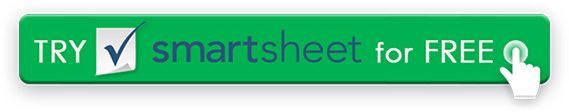 Crafting S.M.A.R.T. Ziele sollen Ihnen helfen, zu erkennen, ob das, was Sie erreichen möchten, realistisch ist und eine Frist zu bestimmen. Beim Schreiben von S.M.A.R.T. Ziele verwenden Sie eine prägnante Sprache, enthalten aber relevante Informationen. Diese sollen Ihnen zum Erfolg verhelfen, also seien Sie positiv, wenn Sie die Fragen beantworten. INITIALSchreiben Sie das Ziel, das Sie vor Augen habenZIELSWas wollen Sie erreichen? Wer muss einbezogen werden? Wann möchten Sie dies tun? Warum ist das ein Ziel?SPEZIFISCHMWie können Sie den Fortschritt messen und wissen, ob Sie Ihr Ziel erfolgreich erreicht haben?MESSBAREinVerfügen Sie über die erforderlichen Fähigkeiten, um das Ziel zu erreichen? Wenn nicht, können Sie sie erhalten? Was ist die Motivation für dieses Ziel? Entspricht der Aufwand dem, was mit dem Ziel erreicht wird?ERREICHBARRWarum setze ich mir dieses Ziel jetzt? Ist es auf die allgemeinen Ziele ausgerichtet?EINSCHLÄGIGTWas ist die Deadline und ist sie realistisch?ZEITGEBUNDENSCHLAUÜberprüfen Sie, was Sie geschrieben haben, und erstellen Sie eine neue Zielaussage basierend auf dem, was die Antworten auf die obigen Fragen ergeben habenZIEL
VERZICHTSERKLÄRUNGAlle Artikel, Vorlagen oder Informationen, die von Smartsheet auf der Website bereitgestellt werden, dienen nur als Referenz. Obwohl wir uns bemühen, die Informationen auf dem neuesten Stand und korrekt zu halten, geben wir keine Zusicherungen oder Gewährleistungen jeglicher Art, weder ausdrücklich noch stillschweigend, über die Vollständigkeit, Genauigkeit, Zuverlässigkeit, Eignung oder Verfügbarkeit in Bezug auf die Website oder die auf der Website enthaltenen Informationen, Artikel, Vorlagen oder zugehörigen Grafiken. Jegliches Vertrauen, das Sie auf solche Informationen setzen, erfolgt daher ausschließlich auf Ihr eigenes Risiko.